Wyniki ankiety dla rodziców uczniów klasy I, II, II, IV, VI, VII PSP w Wilkowie(grudzień 2020 r.)Na początku grudnia rodzice uczniów naszej szkoły zostali poproszeni o udzielenie odpowiedzi do 10 zamkniętych pytań, które dotyczyły zdalnego nauczania. Kwestionariusz ankiety odwiedzono 73 razy. Rodzice 49 uczniów ukończyli udzielanie odpowiedzi, a rodzice 24 uczniów nie dokończyli wypełniania ankiety. Wyniki przedstawiają się następująco. 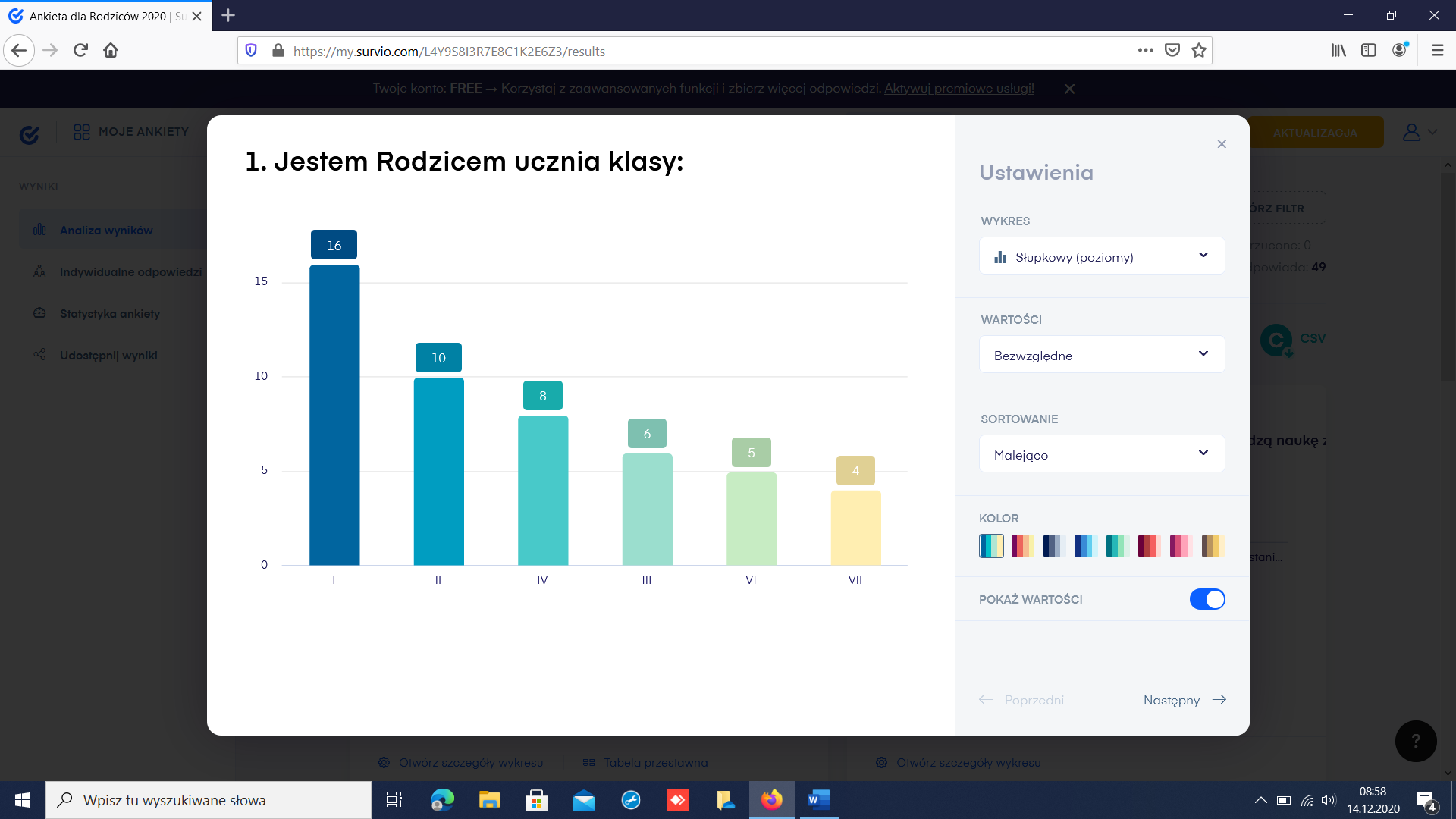 W badaniu ankietowy wzięło udział 16 rodziców uczniów klasy I, 10 z klasy II, 6 rodziców uczniów z klasy III, z klasy IV – 8, czyli wypowiedzieli się rodzice wszystkich uczniów, z klasy VI – 5, a z klasy VII – 4 rodziców.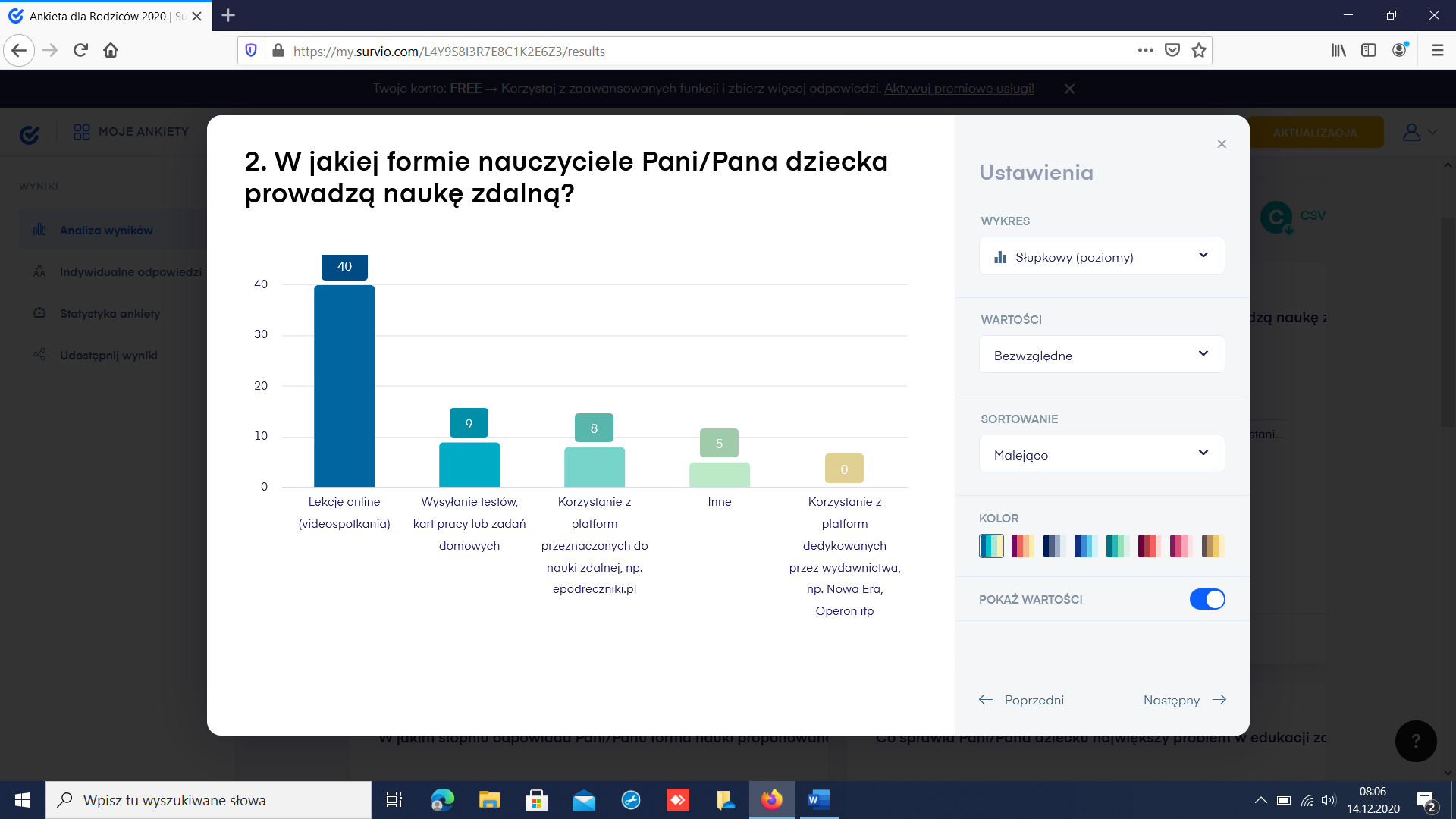 40 rodziców potwierdza, że nauczyciele prowadzą z uczniami lekcje online. Są to videospotkania z wykorzystaniem MSTeams. Rodzice 9 uczniów z klasy II podali, że nie ma videospotkań. Nauczycielka prowadzi lekcje z wykorzystaniem aplikacji padlet. Ponadto rodzice widzą, że nauczyciele wysyłają uczniom karty pracy, testy. Zauważyło to 8 rodziców uczniów z edukacji wczesnoszkolnej i 1 rodzic ucznia klasy VII. Według spostrzeżeń rodziców, którzy udzielili odpowiedzi w ankiecie, prowadzący zajęcia rzadko korzystają z platform przeznaczonych do nauki zdalnej, np. epodręczniki.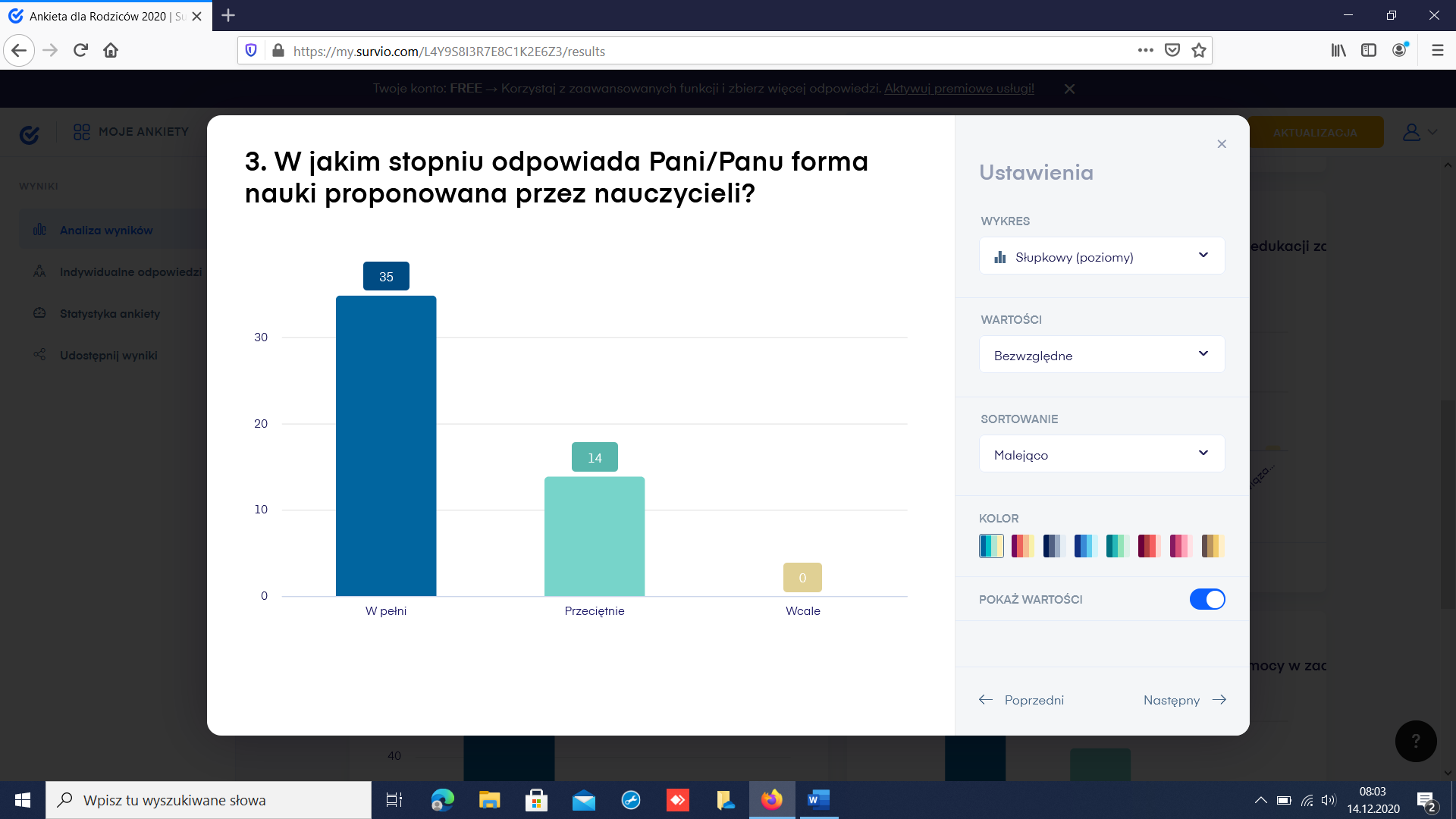 71% rodzicom w pełni odpowiada proponowana przez nauczycieli forma nauki. Nie ma rodziców całkowicie niezadowolonych. Przeciętnie zadowolonych jest 4 rodziców uczniów z klasy IV i 4 z klasy I. W klasie III i VII jest po dwóch, a w klasie II i VI jest po jednym rodzicu przeciętnie zadowolonym z formy nauki.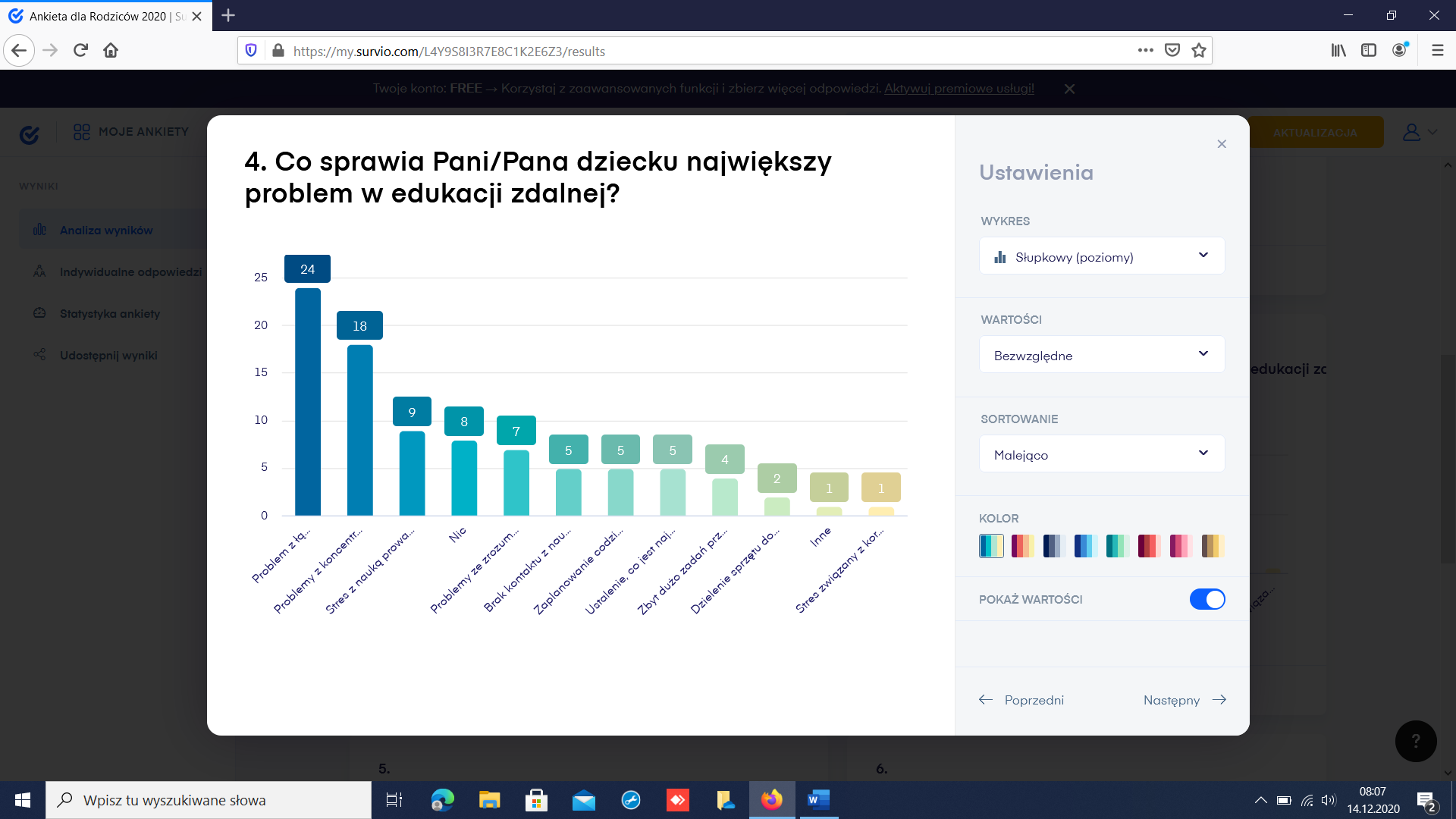 Rodzice wskazali, jako największe problemy w edukacji zdalnej: Problem z łączem internetowym – 24 rodzicówProblem z koncentracją uwagi – 18Stres z nauką prowadzoną zdalnie – 9Nic -8Problem ze zrozumieniem nowych treści – 7Brak kontaktu z nauczycielami podczas zdalnego nauczania – 5Zaplanowanie codziennej nauki – 5Ustalenie, co jest najważniejsze do nauczenia się – 5Zbyt dużo zadań przesyłanych przez nauczycieli – 4Dzielenie sprzętu do nauki zdalnej z rodzeństwem/rodzinąInne – 1Stres związany z koronawirusem – 1 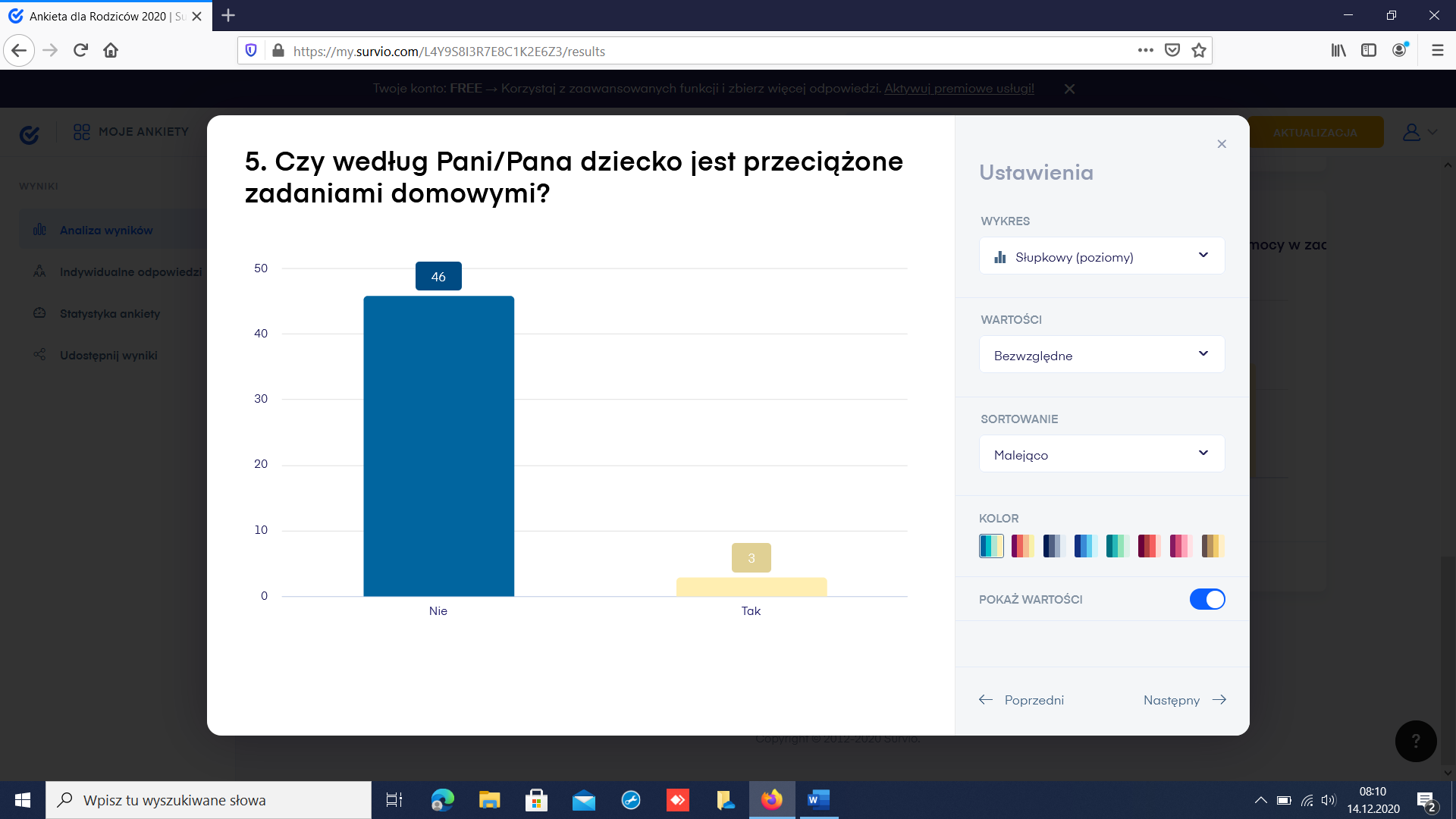 Rodzice 94% uczniów uważają, że dziecko nie jest przeciążone zadaniami domowymi. Rodzice, którzy są innego zdania, czyli troje mają dzieci w klasie II, IV i VII.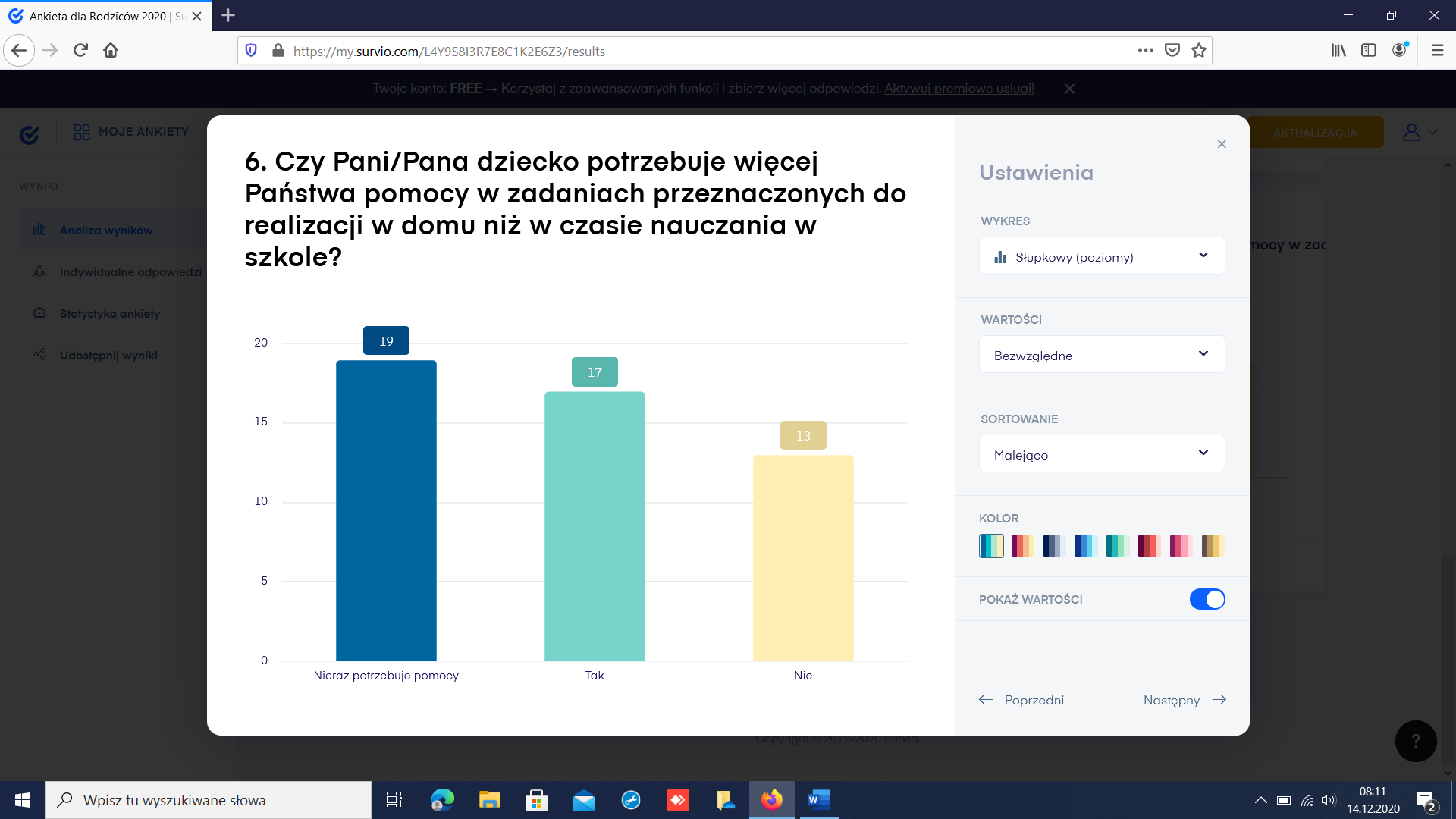 17 rodziców odpowiedziało, że ich dzieci potrzebują więcej ich pomocy w zadaniach przeznaczonych do realizacji w domu niż w czasie nauczania stacjonarnego. Dotyczy to 8 uczniów klasy I, % klasy II, 3 klasy IV i 1 ucznia klasy VII.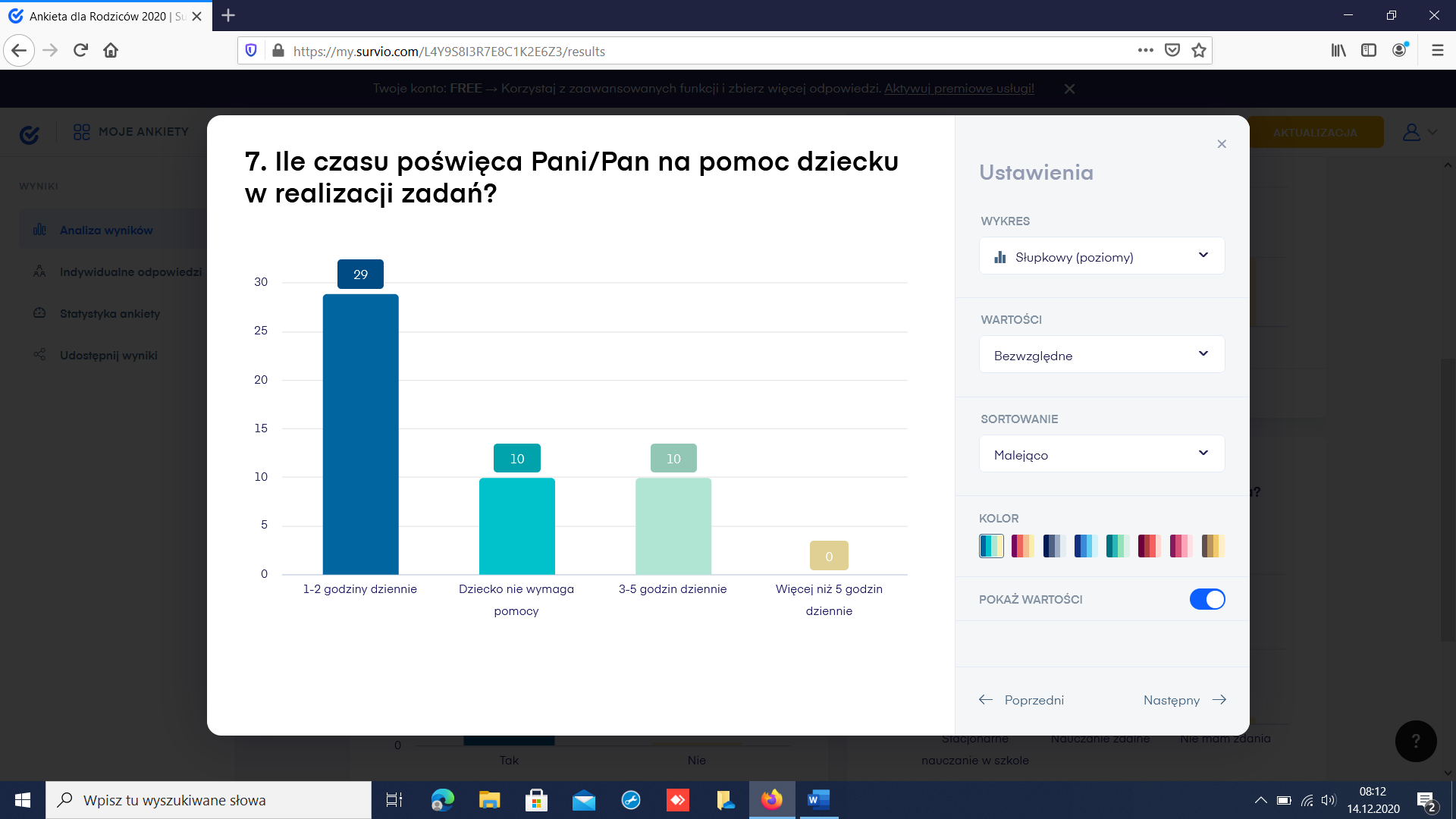 Ankietowani rodzice wypowiedzieli się, że 5% dzieci nie wymaga ich pomocy, blisko 60% uczniów wymaga pomocy rodziców w ilości 1-2 godziny dziennie, aczkolwiek w większości nie jest to więcej niż w czasie nauczania stacjonarnego. 4 uczniom z klasy I, 3 z klasy II i 3 z klasy IV rodzice poświęcają od 3 do 5 godzin w realizacji zadań, z czego w 3 przypadkach potwierdzili, że nie jest to zawsze.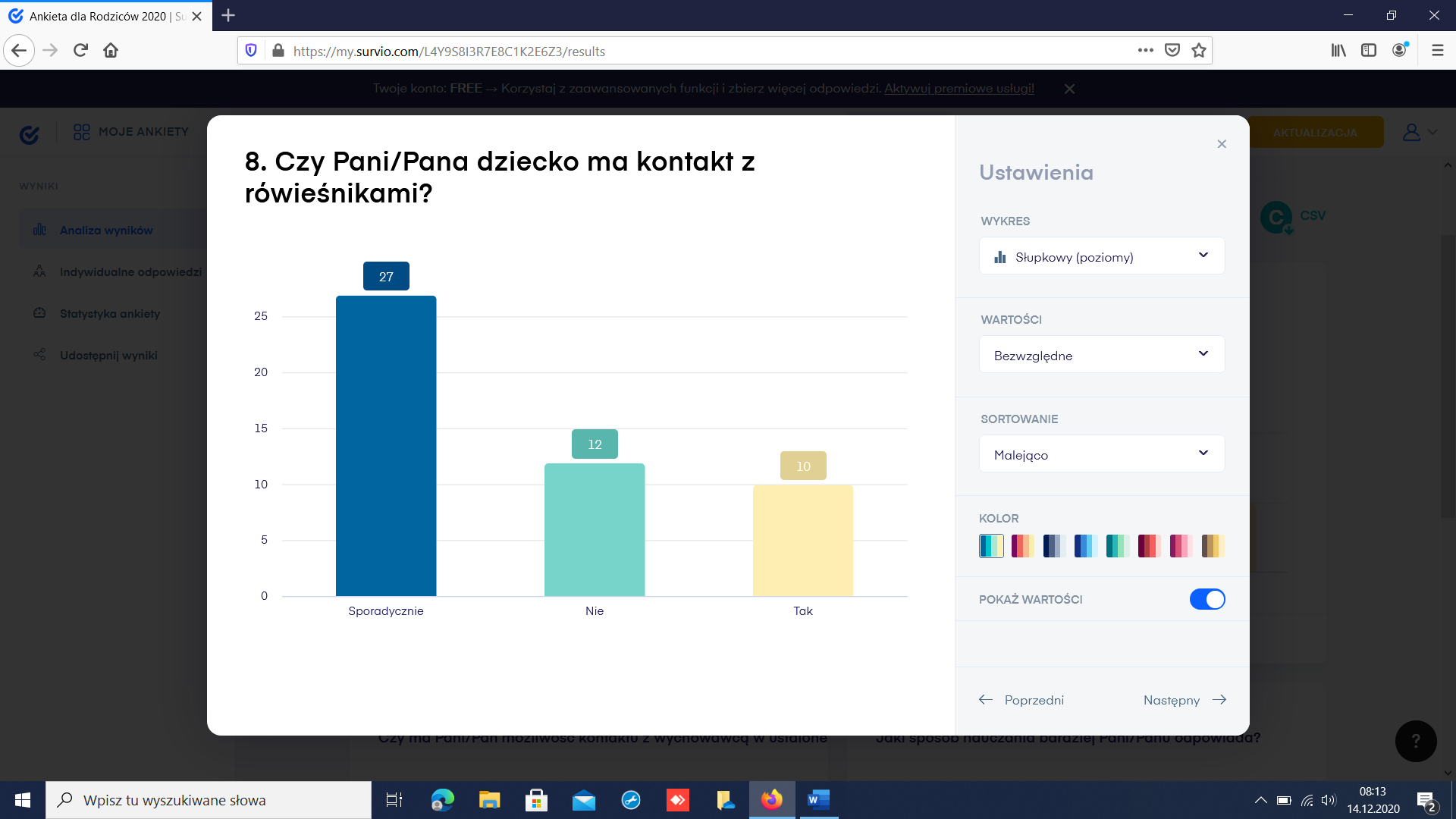 Z odpowiedzi rodziców wynika, że 55% uczniów ma sporadyczne kontakty z rówieśnikami, blisko 25% nie spotyka się z rówieśnikami, a 20% ma z nimi kontakt.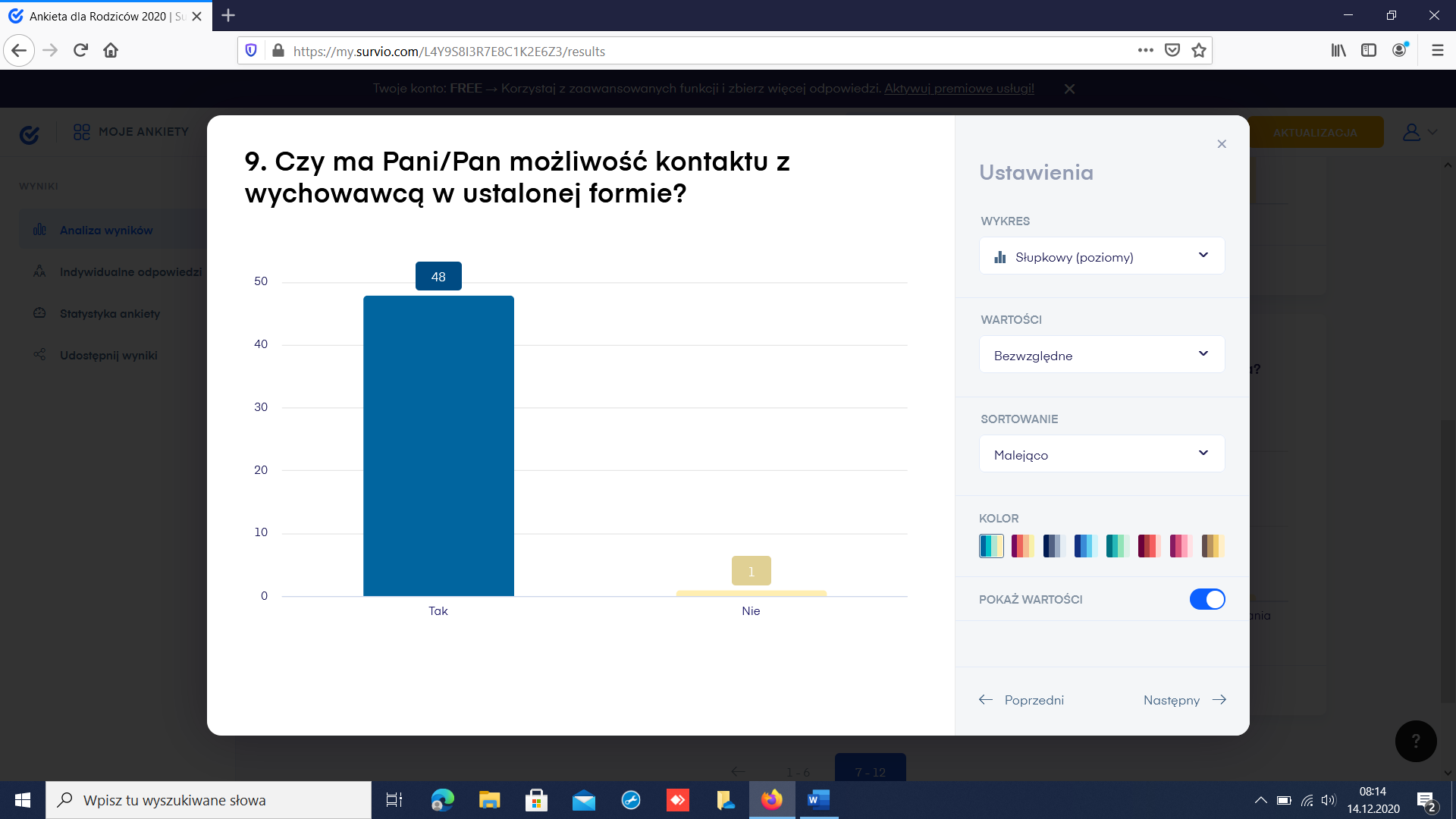 98% ankietowanych rodziców ma możliwość kontaktu z wychowawcą dziecka w ustalonej formie, 1 rodzic nie ma takiego kontaktu i jest to rodzic ucznia z klasy IV.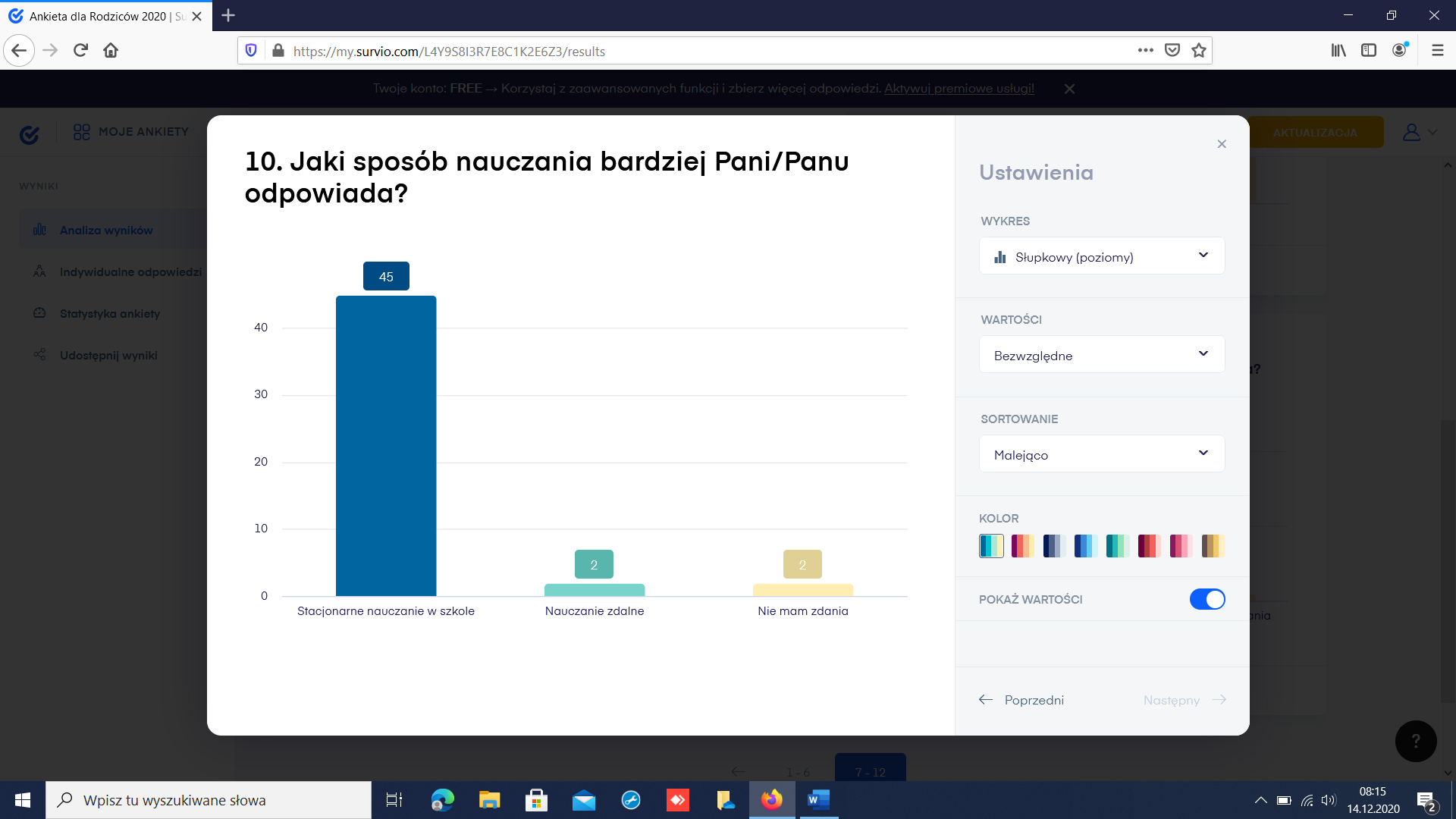 Zdecydowana większość rodziców odpowiedziała, że bardziej odpowiada im stacjonarne nauczanie w szkole. Dwóm rodzicom uczniów z klasy IV i z klasy VI bardziej odpowiada nauczanie zdalne.Wnioski: Rodzice potwierdzają, że nauczyciele prowadzą z uczniami lekcje online, czyli videospotkania;  Wychowawczyni klasy II prowadzi lekcje z wykorzystaniem aplikacji padlet;Zdecydowanej większości rodzicom w pełni odpowiada proponowana przez nauczycieli forma nauki. Nie ma rodziców całkowicie niezadowolonych;Rodzice wskazali, że w ich ocenie największym problemem w edukacji zdalnej jest łącze internetowe, problem z koncentracją uwagi u dzieci i stres u dzieci związany z nauką prowadzoną zdalnie;Rodzice 94% uczniów uważają, że dziecko nie jest przeciążone zadaniami domowymi;1/3 uczniów nie potrzebuje więcej pomocy w realizacji zadań domowych, niż w czasie nauczania stacjonarnego. 17 dzieci potrzebuje tej pomocy więcej;Blisko 60% uczniów wymaga pomocy rodziców w ilości 1-2 godziny dziennie. W większości jest to taka sama ilość czasu poświęcanego dzieciom jak podczas nauczania stacjonarnego;Ponad połowa rodziców wskazała, że ich dzieci mają sporadyczne kontakty z rówieśnikami, a ¼ nie spotyka się z nimi;Wszyscy, z wyjątkiem jednego rodzica, mają możliwość kontaktu z wychowawcą dziecka w ustalonej formie;Zdecydowana większość rodziców woli stacjonarne nauczanie w szkole.